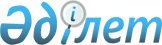 О переименовании составных частей в селе АулиекольРешение акима села Аулиеколь Аулиекольского района Костанайской области от 29 января 2018 года № 2. Зарегистрировано Департаментом юстиции Костанайской области 7 февраля 2018 года № 7502
      В соответствии с подпунктом 4) статьи 14 Закона Республики Казахстан от 8 декабря 1993 года "Об административно-территориальном устройстве Республики Казахстан", с учетом мнения населения соответствующей территории села Аулиеколь, на основании заключения областной ономастической комиссии при акимате Костанайской области от 16 ноября 2017 года, аким села Аулиеколь РЕШИЛ:
      1. Переименовать следующие улицы в селе Аулиеколь:
      1) улицу Степная в улицу Куаныша Шамшиева;
      2) улицу Больничная в улицу Салыка Молдахметова;
      3) улицу Зеленые ряды в улицу Медета Досымханова;
      2. Государственному учреждению "Аппарат акима села Аулиеколь" в установленном законодательством Республики Казахстан порядке обеспечить:
      1) государственную регистрацию настоящего решения в территориальном органе юстиции;
      2) в течение десяти календарных дней со дня государственной регистрации настоящего решения направление его копии в бумажном и электронном виде на казахском и русском языках в Республиканское государственное предприятие на праве хозяйственного ведения "Республиканский центр правовой информации" для официального опубликования и включения в Эталонный контрольный банк нормативных правовых актов Республики Казахстан;
      3) размещение настоящего решения на интернет-ресурсе акимата Аулиекольского района после его официального опубликования.
      3. Контроль за исполнением настоящего решения оставляю за собой.
      4. Настоящее решение вводится в действие по истечении десяти календарных дней после дня его первого официального опубликования.
					© 2012. РГП на ПХВ «Институт законодательства и правовой информации Республики Казахстан» Министерства юстиции Республики Казахстан
				
      Аким села Аулиеколь

Д. Тлемисов
